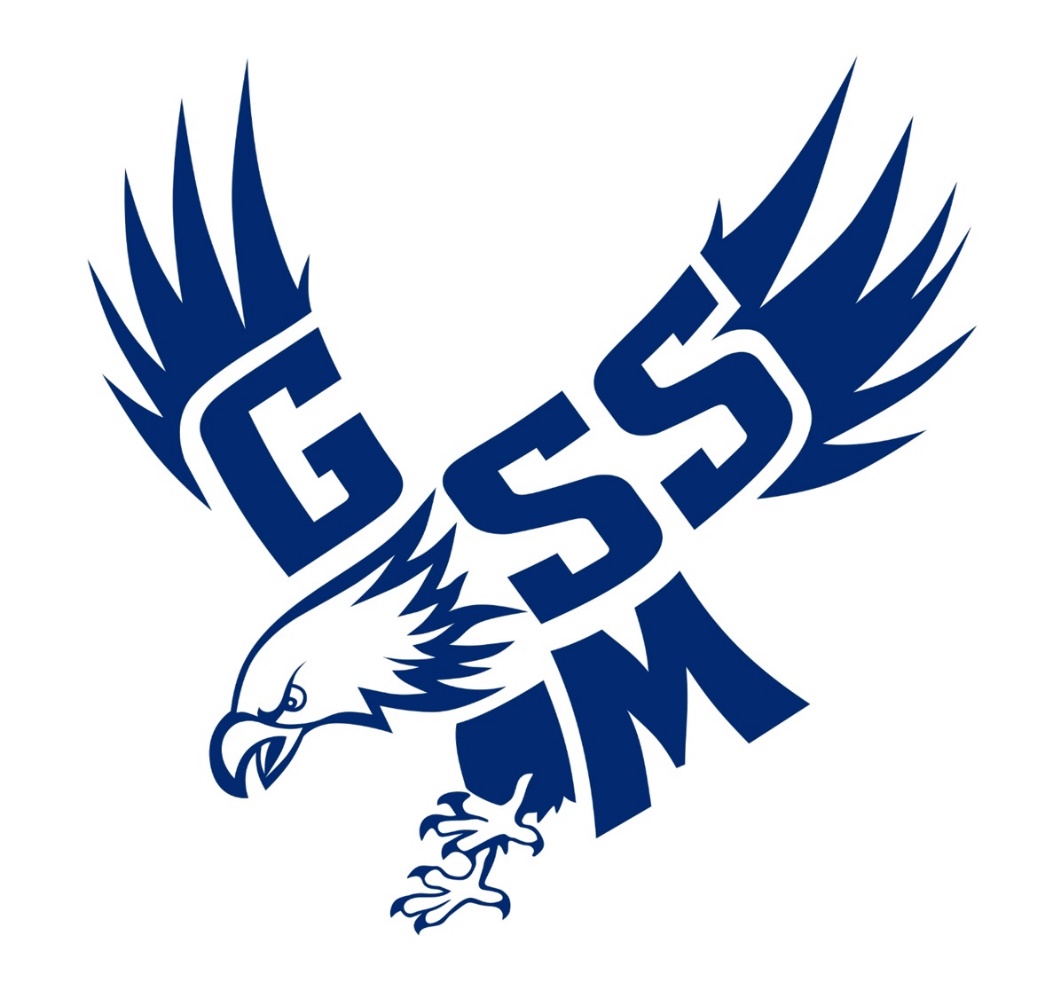 8/23/22TuesdayHannah Pamplico6:008/29/22MondayHannah Pamplico6:008/30/22TuesdayHartsville6:009/7/22FridayMcBee6:009/20/22TuesdayCheraw5:3010/13/22ThursdayCheraw6:00